Woodinville High School PTSA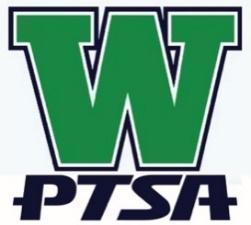  September 9, 2020Zoom VideoconferenceWHS Executive Board MeetingWHS PTSA Meeting Minutes: September 9, 2020Co-Presidents: Francine Sullivan & Shauna KennedyCall to Order Board Meeting: 7:02 pmApproval of the Minutes for June 12, 2020 - tabled until next meetingApologies for Absences: Jayne Banks, Amy Cast, Nancy Chamberlain, Patrick Low, Debi Niemi PRESIDENTS REPORTNotes from August small group meetings were distributed by emailOFFICERS REPORTTreasurer’s ReportJuly, August reports shared by emailSummary: books through June 2020 have been closed, corporate renewal is complete, income from memberships, Pass the Hat donationsC Wenzel needs access to MemberPlanet to reconcile PayPal payments and membershipsPRINCIPAL’S REPORTIt is good to get back into a routine, even if it’s not so normal. Distribution Day 9/10 and 9/11 – 1700 students in 2 days (!); photos and ASB cards (as much normalcy as possible). Many supplies are back ordered. WHS will follow up with families who have additional needs.NSD’s soft opening. Teachers and parents are at different levels (e.g., comfort with Schoology). Students are finding their rhythm, and administrators are working with teachers on adjustments. Each 80-minute instructional period includes 20-30 minutes for direct instruction, time for group work, time for intervention. Thanks to all for continued patience.August 31 district decision not to renew contract with Swedish mental health; contract now through Evergreen Health and Eastside Youth Family Services. Will invite new counselor to an upcoming PTSA meeting. Potential funding need: drug/alcohol/tobacco counselor.Open House scheduled for 9/17/20. PTSA members shared ideas for what would be helpful from parent perspective. Potential for fundraising ask if a clear purpose is stated.Silver linings and challenges to current learning situation were discussed. Feedback and other communication is welcomed so adjustments can be made; this is a long haul.COMMITTEE REPORTSGRANTS - Kim NorrisOne request: $800 unspent last year for digital camerasMotion (Lisa Fifer): Approve $800 to fund Josh Butchart’s request for digital cameras (Grant #2001)Seconded (Joan Glenn) and carried without dissentMEMBERSHIP - Kara Roth15 members currently – board members, don’t forget to join PTSA!Discussion about (current) PayPal only or (new) MemberPlanet system: board agreed MemberPlanet upgrade would be smoother. K Roth, C Wenzel, P Low to discuss website changesCheck payments can be sent to WHS, Attn: PTSAFUNDRAISING – Kristin Duff & Christie Messmer Plan had been to hold off on fundraising until end of September/early October, but in light of 9/17 Open House/Curriculum Night, consensus was to coordinate membership drive and fundraising ask. Committee will gather examples of PTSA-funded needs (e.g., e-prep storage container, potential and past teacher grants). Discussion included continued tradition of Pass-the-Hat in the fall as well as donations that have come in this month.HOSPITALITY - Lisa FiferNo activities to reportSTAFF APPRECIATION – Kelly LockeK Locke has been gather ideas from teachers and other staff.NSD FOUNDATION - Joan GlennNSD Foundation has been busy distributing books, >3000 school supply requests, >$140,000 to 647 families this spring (groceries, gas, other)Developing Foundation Care Teams at each school; will remind teachers of this as things get settled; $4000-8000 per high schoolAmbassadors needed at Arrowhead, Fernwood, Lockwood, LeotaSee website for activities (e.g., ongoing wine + dinner fundraiser)REFLECTIONS - OPENCommittee Chair position is open – know of any volunteers?VOLUNTEER COORDINATOR - Audrey KozelNo Activities to reportCOMMUNICATIONS – Amber WendoverNo Activities to reportEMERGENCY PREP - Lynn SmithWill need to replace storage container; moving supplies into new totes; district will replace items that were removedNEW BUSINESSMotion (Beth Grothen): Updates to authorized bank signers: remove Teresa Guenther, add Candace Wenzel, retain Francine Sullivan and Shauna KennedySeconded (Kara Roth) and passed without dissent.Meeting adjourned: 8:31 PMRespectfully Submitted by Beth Grothen, 2020-2021 WHS PTSA SecretaryNext Executive Board Meeting: Wednesday, October 14, 2020, 9:30-11 amNext General Membership Meeting: Wednesday, October 14, 2020, 11 am-noonhttps://www.woodinvillehighschoolptsa.org/